Общие сведения об ОУ1.1. Полное наименование общеобразовательного учреждения в соответствии с Уставом:Муниципальное бюджетное общеобразовательное учреждение «Висловская средняя общеобразовательная школа»1.2. Местонахождение (юридический, фактический адрес; при наличии нескольких площадок, на которых ведется образовательная деятельность; указать все адреса): Ростовская область Семикаракорский район х. Вислый , ул. Школьная 23/11.3. Телефон, факс: 8(86356) 2-62-911.4. Устав: реквизиты документов принятия, согласования и утверждения:Утверждён приказом Отдела образования Администрации Семикаракорского района № 482 от 30.07.2019 г.1.5. Учредитель (полное наименование), реквизиты учредительного договора:муниципальное образование «Семикаракорский район» 346630, Ростовская область, г. Семикаракорск, пр. Арабского 18. Учредительный договор № 1 от 28.02.2011 г.1.6. Организационно-правовая форма: Муниципальное бюджетное общеобразовательное учреждение1.7. Свидетельство о постановке на учет юридического лица в налоговом органе (серия, номер, дата, ИНН). Серия 61 № 007596987 дата постановки на учёт 8мая 2003 г. ИНН 61320081661.8. Свидетельство о внесении записи в Единый государственный реестр юридических лиц (серия, номер, дата, кем выдано, ОГРН):от 25.01.2012 г. государственный регистрационный № 2126183015000 серия 61 № 005651007 выдано Межрайонной инспекцией Федеральной налоговой службы России  № 13 по Ростовской области1.9. Свидетельство о праве на имущество (серия, номер, дата, кем выдано):Свидетельство о государственной регистрации права серия 61 АГN920396. Дата выдачи: 14.03.2008 г. Главное  управлением Федеральной регистрационной службы по Ростовской области (школа);Свидетельство о государственной регистрации права серия 61 АГN 920399. Дата выдачи: 14.03.2008 г.  Главное  управлением Федеральной регистрационной службы по Ростовской области (школа);Свидетельство о государственной регистрации права серия 61 АГN 920397. Дата выдачи: 14.03.2008 г.  Главное  управлением Федеральной регистрационной службы по Ростовской области (мастерская);Свидетельство о государственной регистрации права серия 61 АГN 92039. Дата выдачи: 14.03.2008 г.  Главное  управлением Федеральной регистрационной службы по Ростовской области (гараж-котельная);1.10. Свидетельство о праве на земельный участок (серия, номер, дата, кем выдано) Свидетельство о государственной регистрации права серия 61 АВ N 019678. Дата выдачи: 15.10.2005 г.  Главное  управлением Федеральной регистрационной службы по Ростовской области1.11. Лицензия на право ведения образовательной деятельности (серия, номер, дата выдачи и срок действия, кем выдана), приложение к лицензии: Серия 61Л01 № 0002497 дата выдачи 21.05.2015 г.  лицензия бессрочная, выдана на основании приказа Региональной службы по надзору и контролю в сфере образования Ростовской области №  3860 от 21.05.2015г.Перечень реализуемых образовательных программ в соответствии с лицензией.- Программа начального общего образования- Программа основного общего образования- Программа среднего общего образования- Программа дополнительного образования детей и взрослых1.12. Свидетельство о государственной аккредитации (серия, номер, дата выдачи и срок действия, кем выдана):Серия ОП № 025505дата выдачи 21.02.2012 г. срок действия до 21.02.2024 г., выдана на основании приказа Региональной службы по надзору и контролю в сфере образования  Ростовской области № 1538 от 21.02.2012 г.Реализуемые образовательные программы в соответствии со свидетельством о государственной аккредитации:- Программа начального общего образования- Программа основного общего образования- Программа среднего (полного) общего образования1.13. Локальные акты учреждения:	- Положения- Правила- Приказы- Инструкции- Распоряжения- Коллективный договор- Учредительный договор1.14. Наличие филиалов, их местонахождение, телефоны: филиалов нет2. Условия функционирования общеобразовательного учреждения2.1. Данные о контингенте обучающихся, формах обучения по состояниюна 31.12.2019.Таблица 12.2. Реализация права обучающихся на получение образованияТаблица 22.3. Режим работы школыТаблица 3III раздел. Содержание образовательного процесса3.2. Сведения об учебных программах, реализуемых ОУ в 2019году.3.3. Формы освоения обучающимися образовательных программ (очная, очно-заочная (вечерняя), заочная, экстернат)3.4. Сведения о реализации инновационных программ и технологий Таблица 6Директор школы                                     Сахнова И.В.3.6. Система дополнительных образовательных услуг, реализуемых ОУ.3.6.1. Связь с социумом (представить схему)3.7. Воспитательная система ОУ3.7. Воспитательная система ОУ3.7.1. Условия для самореализации обучающихсяТаблица 73.7.2. Сведения об участии обучающихся в мероприятиях3.7.3. Работа с родителямиТаблица 93.7.4. Данные о правонарушениях, преступлениях несовершеннолетних Таблица 10IV раздел. Условия обеспечения образовательного процесса.4.1. Научно-методическое обеспечение4.1.1. Данные о методических разработках (за 3 года)Таблица 114.1.2. Участие преподавателей и учащихся в научно-методической работеТаблица 124.2. Кадровый потенциал ОУ.4.2.1. Сведения о педагогических работниках (включая административных и других работников, ведущих педагогическую деятельность).Характеристика педколлектива4.2.2. Сведения о руководителях ОУТаблица 154.3. Система педагогического менеджмента (система управления)Государственно-общественные формы управления деятельностью педколлектива:Деятельность органов детского самоуправления:4.4. Материально-техническое обеспечение и оснащение образовательного процесса4.4.3 Учебно-наглядные пособияТаблица 194.4.4. Библиотечный фондТаблица 204.5. Материально-техническая база ОУ.4.5.1. ЗданияТаблица 214.5.2. Технические и транспортные средстваТаблица 2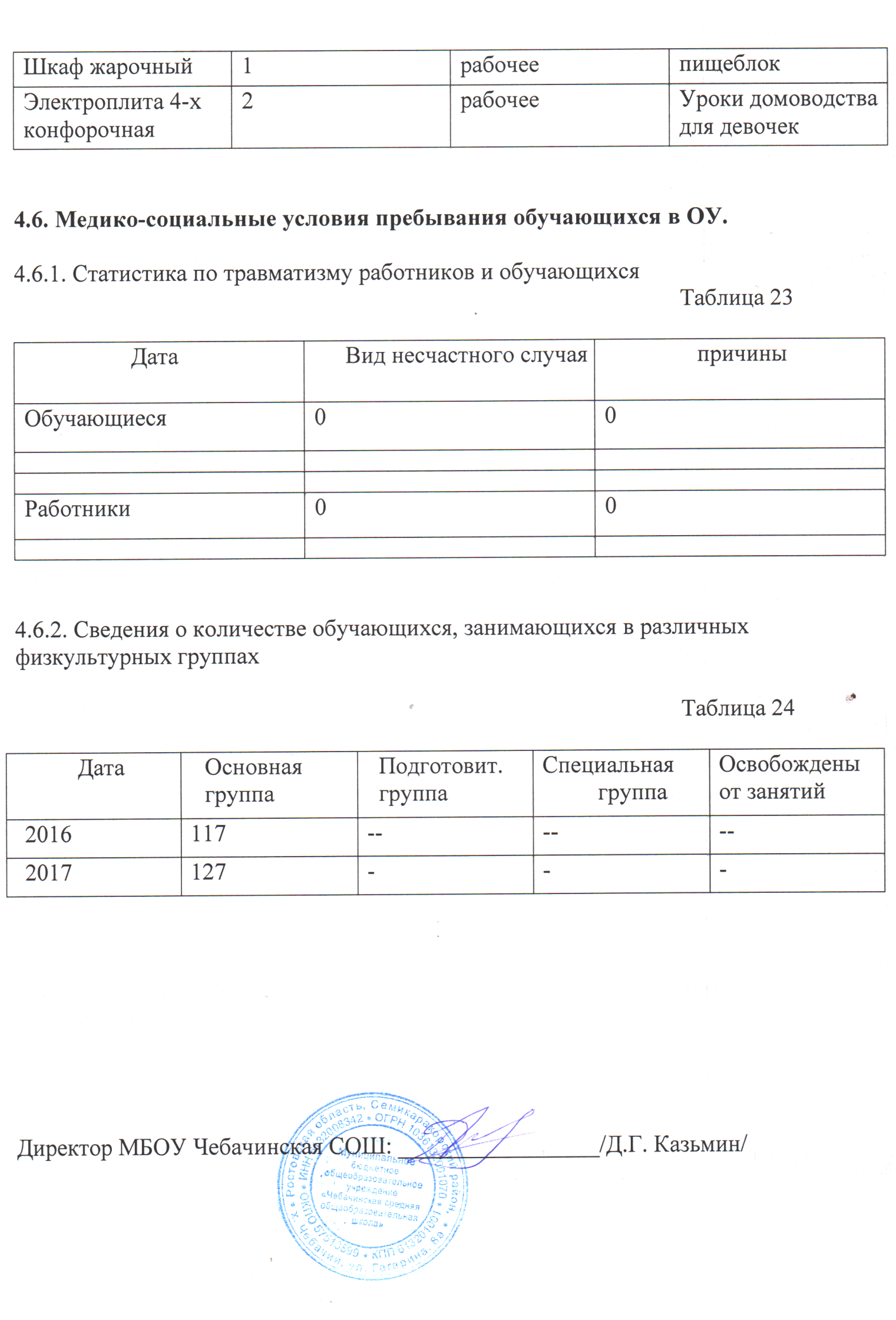                        Директор школы                                           Сахнова И.В.ОТЧЕТ О САМООБСЛЕДОВАНИИМУНИЦИПАЛЬНОГО БЮДЖЕТНОГО ОБЩЕОБРАЗОВАТЕЛЬНОГО УЧРЕЖДЕНИЯ «ВИСЛОВСКАЯ СРЕДНЯЯ ОБЩЕОБРАЗОВАТЕЛЬНАЯ ШКОЛА»2019 годНачальноеобщееобразованиеОсновноеобщееобразованиеСреднее(полное)общее образованиевсегоОбщее количество классов/средняя наполняемость78217Общее количество обучающихся11513425274В том числе:Занимающихся по базовымобщеобразовательным программам11013722269Занимающихся по специальным (коррекционным) образовательным программам (указать вид)5(АООП для детей с УО вариант 1, АООП для детей с ЗПР)4(АООП для детей с УО (интеллектуальными нарушениями) вариант 2, АООП для детей с ЗПР)---9Занимающихся по программам углублённого изучения предметов (указать предметы)----22История, обществознание22Формы получения образования:очное –семейное –экстернат –11013722269Занимающихся в группах продлённого дня------------Занимающихся по программамдополнительного образования11013722269Получающих дополнительныеобразовательные услуги (в т.ч.платные, за рамками основныхобразовательных программ, атакже посредством других учреждений – дополнительногообразования детей, профессионального образования и т.п.)410115Наименование показателей2019 год1. Количество учащихся, оставленных на повторный курс обучения02. Количество учащихся, выбывших из ОУ, всего13в том числе:исключенных из ОУ0выбывших на учебы в другие ОУ13по другим причинам03. Из числа выбывших:трудоустроены0не работают и не учатся01 ступень2 ступень3 ступеньПродолжительность учебного года1 кл. – 33 нед.2-4 кл. – 35нед.9 кл. – 34 нед.5-8 кл. – 35 нед.10 кл. – 35 нед.11 кл. – 34 нед.Продолжительность учебной недели5 дней5 дней5 днейПродолжительность уроков1 кл. – сентябрь - декабрь – 35 мин., январь – май 40 мин.2,3,4 – 45 мин.40 мин.40 мин.Продолжительность перерывов1 – 20 мин.2 – 20 мин.3 – 15 мин.4 – 10 мин.1 – 20 мин.2 – 20 мин.3 – 15 мин. 4 – 10 мин.5 – 10 мин.6 – 10 мин.1 – 20 мин.2 – 20 мин.3 – 15 мин. 4 – 10 мин. 5 – 10 мин. 6 – 10 мин.Периодичность проведения промежуточнойаттестации обучающихся1 раз в четверть1 раз в четверть1 раз в полугодиеСменность:Количество классов/обучающихся, занимающихся в первуюсмену7/1108/1372/22Количество классов/ обучающихся, занимающихся во вторую смену000Показатели для анализаКраткая характеристика показателей1.    Наличие структурных элементов:1.    Наличие структурных элементов:ФКГОС 2004 (10-11кл.)ФКГОС 2004 (10-11кл.)пояснительная запискаДа учебный планДаиндивидуальные учебные планы обучающихся (обучение на дому)Нет программа воспитательной работы Дарабочие программы по учебным предметамДарабочие программы элективных, факультативных курсовНетпрограммы дополнительного образования, в том числе программы социально-творческой, проектной деятельности, спортивных занятий и т.д.Даиндивидуальные образовательные программыДаутвержденный список учебников в соответствии с перечнем учебников рекомендованных и допущенных Министерством  образования и науки РФ на текущий годДаописание обеспеченнности реализации образовательной программы (кадровое, материально-техническое, информационно-технологическое)ДаФГОС (1-4,5-9кл.)ФГОС (1-4,5-9кл.)целевой разделДасодержательный разделДаорганизационный разделДа2.    Соответствие содержания ООП   типу и  особенностям ОУ:2.    Соответствие содержания ООП   типу и  особенностям ОУ:наличие целей и задач образовательной деятельности ОУ и их конкретизация в соответствии с требованиями ФКГОС и ФГОС,  типом и спецификой ОУДаналичие обоснования выбора учебных программ, программ дополнительного образования и их соответствие типу, целям, особенностям ОУДаналичие описания планируемых результатов  в соответствии с целями, особенностям ОУ и системы их оцениванияДаналичие обоснования реализуемых систем обучения, образовательных методов и технологий и т.д., особенностей организации образовательного процесса в соответствии с типом, целями и особенностями ОУДасоответствие рабочих программ по учебным предметам ФКГОС и ФГОС  целям, особенностям ОУ и контингента обучающихсяДасоответствие рабочих программ дополнительного образования  целям, особенностям ОУ и контингента обучающихся, а также их запросам и интересамДасоответствие индивидуальных образовательных программ, индивидуальных программ по учебным предметам  запросам и потребностям различных категорий обучающихся, а также  целям ОУДасоответствие программ воспитания и социализации учащихся целям, особенностям ОУ и контингента обучающихся, а также их запросам и интересамДаналичие обоснования перечня используемых учебников, учебных пособий, учебного и лабораторного оборудования в соответствии с типом,  целями и особенностями ОУДа3.    Соответствие Учебного плана (УП) Основной  образовательной программе ОУ3.    Соответствие Учебного плана (УП) Основной  образовательной программе ОУналичие в пояснительной записке обоснования выбора предметов инвариантной части УП Даналичие в пояснительной записке обоснования выбора дополнительных предметов, курсов вариативной части УПДаналичие в пояснительной записке обоснования преемственности выбора учебных предметов и курсов по уровням обученияДасоответствие перечня и названия предметов инвариантной части  учебного плана ОУ  БУП -2004 и БУП ФГОСДасоответствие кол-ва часов, отведенных на изучение учебных предметов инвариантной части БУП (минимальный объем)Дасоответствие распределения часов вариативной части пояснительной записке УП (наличие предметов, элективных, факультативных курсов, обеспечивающих дополнительный уровень обучения в соответствии с  целями и особенностями ОУ)Дасоответствие максимального объема учебной нагрузки требованиям СанПиНДа4.    Структура и содержание рабочих программ4.    Структура и содержание рабочих программуказание в титульном листе на уровень программы (базовый, профильный уровень, расширенное или углубленное изучение) Даналичие в пояснительной записке цели и задач рабочей программы (для самостоятельно составленных программ, а также для программ дополнительного образования, внеурочной деятельности)Дауказание в пояснительной записке на авторскую программу, которая используется в качестве рабочей или источников, на основе которых самостоятельно составлена рабочая программаДаобоснование в пояснительной записке актуальности, педагогической целесообразности использования авторской программы или самостоятельно составленной рабочей программы Даосновное содержание рабочей программы содержит перечисление основных разделов, тем и дидактических элементов в рамках каждой темы (для самостоятельно составленных программ, а также для программ дополнительного образования, внеурочной деятельности)Дав основном содержании рабочей программы выделено  дополнительное (по сравнению с примерной или авторской программой) содержание (для программ по учебным предметам инвариантной части БУП)Даналичие в учебно-тематическом плане перечня разделов, тем, количества часов по каждой темеДаналичие в рабочей программе характеристики основных видов учебной деятельности ученика (для программ в соответствии с ФГОС)Даналичие в требованиях уровню подготовки обучающихся (требованиях к планируемым результатам изучения программы)описания ожидаемых результатов (в том числе с учетом корректировки программы и внесения дополнительного содержания) и способов их определения (для самостоятельно составленных программ, а также для программ элективных, факультативных курсов, дополнительного образования, внеурочной деятельности)Даперечень учебно-методического обеспечения содержит информацию о выходных данных примерных и авторских программ, авторского УМК и учебника, дополнительной литературы, а также данные об используемом учебном и лабораторном оборудованииДаПредметНаименованиепрограммыСтатус (государственная, авторская)Данные о программе (для государ-ственных – издательские реквизиты, для авторских – автор и рецензент, протокол утвержденияКлассы,уровень(углубл., коррекц, базов.)Начальная школаНачальная школаНачальная школаНачальная школаНачальная школаУМК «Школа России»:УМК «Школа России»:УМК «Школа России»:УМК «Школа России»:УМК «Школа России»:Русский языкПрограмма к курсу «Русский язык» М.С. Соловейчик, Н.С. КузьменкогосударственнаяШкола России 2015 г.1 кл. базовыйЛитературное чтениеПрограмма к курсу «Литературное чтение» О.В. КубасовагосударственнаяШкола России 2015 г.1 кл. базовыйМатематика Программа к курсу «Математика» Н.Б. ИстоминагосударственнаяШкола России 2015 г.1 кл. базовыйОкружающий мирПрограмма к курсу «Окружающий мир» О.Т. ПоглазовагосударственнаяШкола России 2015 г.1 кл. базовыйТехнологияПрограмма к курсу «Технология» Н.М. КонышевагосударственнаяШкола России 2015 г.1 кл. базовыйИзобразительное искусствоПрограмма к курсу «Изобразительное искусство и художественный труд» Б.М. НеменскийгосударственнаяШкола России 2015 г.1 кл. базовыйРусский языкПрограмма к курсу «Русский язык» М.С. Соловейчик, Н.С. КузьменкогосударственнаяШкола России 2015 г.2 кл. базовыйЛитературное чтениеПрограмма к курсу «Литературное чтение» О.В. КубасовагосударственнаяШкола России 2015 г.2 кл. базовыйМатематика Программа к курсу «Математика» Н.Б. ИстоминагосударственнаяШкола России 2015 г.2 кл. базовыйОкружающий мирПрограмма к курсу «Окружающий мир» О.Т. ПоглазовагосударственнаяШкола России 2015 г.2 кл. базовыйТехнологияПрограмма к курсу «Технология» Н.М. КонышевагосударственнаяШкола России 2015 г.2 кл. базовыйИзобразительное искусствоПрограмма к курсу «Изобразительное искусство и художественный труд» Б.М. НеменскийгосударственнаяШкола России 2015 г.2 кл. базовыйРусский языкПрограмма к курсу «Русский язык» М.С. Соловейчик, Н.С. КузьменкогосударственнаяШкола России 2015 г.3 кл. базовыйЛитературное чтениеПрограмма к курсу «Литературное чтение» О.В. КубасовагосударственнаяШкола России 2015 г.3 кл. базовыйМатематика Программа к курсу «Математика» Н.Б. ИстоминагосударственнаяШкола России 2015 г.3 кл. базовыйОкружающий мирПрограмма к курсу «Окружающий мир» О.Т. ПоглазовагосударственнаяШкола России 2015 г.3 кл. базовыйТехнологияПрограмма к курсу «Технология» Н.М. КонышевагосударственнаяШкола России 2015 г.3 кл. базовыйИзобразительное искусствоПрограмма к курсу «Изобразительное искусство и художественный труд» Б.М. Неменскийгосударственная«Просвещение»2013 г.3 кл. базовыйРусский языкПрограмма к курсу «Русский язык» М.С. Соловейчик, Н.С. КузьменкогосударственнаяШкола России 2015 г.4 кл. базовыйЛитературное чтениеПрограмма к курсу «Литературное чтение» О.В. КубасовагосударственнаяШкола России 2015 г.4 кл. базовыйМатематика Программа к курсу «Математика» Н.Б. ИстоминагосударственнаяШкола России 2015 г.4 кл. базовыйОкружающий мирПрограмма к курсу «Окружающий мир» О.Т. ПоглазовагосударственнаяШкола России 2015 г.4 кл. базовыйТехнологияПрограмма к курсу «Технология» Н.М. КонышевагосударственнаяШкола России 2015 г.4 кл. базовыйИзобразительное искусствоПрограмма к курсу «Изобразительное искусство и художественный труд» Б.М. Неменскийгосударственная«Просвещение» 2013 г.4 кл. базовыйАнглийский языкПримерная программа начального общего образования по иностранным языкам (английский язык) под редакцией Биболетовой М.З.государственная«Просвещение» 2010 г.2-4 кл. базовыйАнглийский языкПримерная программа по иностранным языкам (английский язык) под редакцией В.П.Кузовлевагосударственная«Просвещение» 2010 г.5-9 кл. базовыйАнглийский языкПримерная рабочая программа В.Г.Апалькова Английский язык программа общеобразовательных учрежденийгосударственная«Просвещение»2018 г.10-11 кл. базовыйФизика Примерная программа по физике А.В. Бунчукгосударственная«Дрофа» 2012 г.7-9 кл. базовыйФизика Примерная программа по физике Л.Э. Генденштейн, В.И. Зинковскийгосударственная«Просвещение» 2012 г.10-11 кл. базовыйМатематика Программы общеобразовательных учреждений «Математика» Е. А Бунимовичгосударственная«Сфера» 2016 г.5-6 кл. базовыйАлгебра Программы общеобразовательных учреждений «Алгебра» Т.А. Бурмистровагосударственная«Просвещение» 2010, 2017 г.7-9 кл. базовыйГеометрия Программы образовательных учреждений «Геометрия» Т.А. Бурмистровагосударственная«Просвещение» 2012 г.7-11 кл. базовыйИнформатика Программа по информатике и ИКТ (системно-информационная концепция) к комплекту учебников по информатике и ИКТ Л.Л.Басова,А.Ю. Басовагосударственная«Бином»2016 г.Лаборатория знаний7-11 базовыйИстория, обществознаниеПрограмма общеобразовательного учреждения «Обществознание, история»государственная«Просвещение» 2012 г.8-9 кл. базовыйИстория, обществознаниеПрограмма общеобразовательного учреждения «Обществознание, история»государственная«Просвещение» 2012 г.10-11 кл. базовыйБиология Программа для общеобразовательных учреждений «Биология 5-11» В.В. Пасечникгосударственная«Дрофа» 2012, 2017 г.5-8 кл. базовыйБиология Программа основного общего образования «Основы общей биологии» И.Н. Понаморёва, Н.М. Черновагосударственная«Вентана - Граф» 20129 кл. базовыйГеография Программа общеобразовательных учреждений «География 5-9кл.»государственная «Просвещение» 20155-8кл. базовыйОбществознание Программа основного общего образования по обществознанию Л.Н. Боголюбовагосударственная«Просвещение » 20126-7 кл. базовыйИстория Древнего МираПрограмма основного общего образования по истории Н.А. Вигасина, Т.Н. Годерагосударственная«Просвещение» 20165 кл. базовыйИстория РоссииПрограмма основного общего образования по истории А.А. Данилова, Л.Г. Косулинагосударственная«Просвещение» 20166-7 кл. базовыйНовая историяПрограмма основного общего образования по историигосударственная«Просвещение» 20166-7 кл. базовыйГеография Программа для общеобразовательных учреждений. «Полярная звезда» 5-11классы.государственная«Просвещение» 201155-11кл.базовыйХимия Программа курса химии для 8-11 кл. общеобразовательных учреждений О.С. Габриелянгосударственная«Дрофа»20128-11 кл. базовыйБиология Программы для общеобразовательных учреждений для учебников В.В. Пасечникагосударственная«Просвещение» 201810-11 кл. базовыйФизическая культураПрограммы общеобразовательных учреждений «Комплексная программа физического воспитания 1-11 классы» В.И. Лях, А.А. Зданевичгосударственная«Просвещение»  2017 1-11 кл. базовыйТехнология Программы по технологии 5-9 кл. общеобразовательных учреждений В.Д. Симоненкогосударственная«Вентана - Граф» 2015 г. 5-9 кл. базовыйТехнология Программа (полного) общего образования по технологии В.Д. Симоненкогосударственная«Вентана - Граф» 201610-11 кл. базовыйИЗОПрограмма общеобразовательных учреждений «Изобразительное искусство и художественный труд» Б.М. Неменскогогосударственная«Просвещение» 2012, 2017 5-9 кл. базовыйОБЖКомплексная программа по ОБЖгосударственная«Дрофа» 2017 г.8-10 кл. базовыйМузыка Программа «Музыка» Критская Е.Д.государственная«Просвещение»  2017 г.1-4 кл. базовыйМузыкаПрограмма «Музыка» Науменко Т.И.,Алеев В.В.государственная«Дрофа» 2015 г.5-8 кл.Класс (параллель)очноеОчно-заочноеСемейное образованиеСамооб-разованиеэкстернатзаочноеСмешанное (на дому)126------------229------------329------------426------------534----------1633------------720------------826------------924------------109------------1113------------Итого 269----------1НаправлениетемаЦели и задачиКем и когдаутвержденаНаучныйруководитель(Ф.И.О.,должность,ученая степень)Прогнозируемыйконечный результат----------№№п/пВид деятельностиНазвание секции,кружка и т.д.Охват учащихся(в т.ч. в % от общего количества)1.Спортивно-оздоровительнаяОФП33/312,2%1.Спортивно-оздоровительная«Пионербол. Футбол»40/14,8%1.Спортивно-оздоровительная«Меткий стрелок»30/11,1%2.Естественнонаучная«Экологическая тропа».15/5,5%2.Естественнонаучная«Эрудит» 36/13,3%2.Естественнонаучная«Химия в нашей жизни»15/5,5%2.Естественнонаучная«Зелёная лампа»28/10,4%«Грамотей-ка»28/10,4%3.Туристско- краеведческая« Азбука родного края»15/5,5%4.Техническая«Мир мультимедийных технологий»28/10,4%4.Техническая«Клуб технического моделирования»30/11,1%«Умелые ручки»16/5,9%Юный изобретатель»15/5,5%5.Художественная «Сударушка»61/22,2%«Камертон»15/5,5%6.Социально-педагогическая«Пресс-центр».15/5,5%«Пойми себя и других»42/15,6/%№№п/п№№п/пНаименованиемероприятийУровень (район, город, федеральн., междунар.)Уровень (район, город, федеральн., междунар.)Количество уч-ся(в % от общего кол-ва)2019 год2011 год2019 год2011 год2019 год2011 год2019 год2011 год2019 год2011 год2019 год2011 год1.Акция «Человек доброй воли»Акция «Человек доброй воли» районный1/0,3%1/0,3%2. Конкурс «Пожарная безопасность – глазами детей» Конкурс «Пожарная безопасность – глазами детей»районный5/1,8%5/1,8%3.Конкурс «Неопалимая купина»Конкурс «Неопалимая купина»районный1/0,3%1/0,3%4. Конкурс  рисунков  «Защитим природу  от пожаров»   Конкурс  рисунков  «Защитим природу  от пожаров»  районный8/2,9%8/2,9%5.Фестиваль детского творчества«Донские родники талантов»Фестиваль детского творчества«Донские родники талантов»районный26/9,6%26/9,6%6.Конкурс рисунков  «Дельфийские игры: я в искусстве»Конкурс рисунков  «Дельфийские игры: я в искусстве»районный2/0,7%2/0,7%7.Акция  «С любовью к России мы добром едины»Акция  «С любовью к России мы добром едины»районный269/100%269/100%8.Конкурс «Как у нас на Тихом Дону»Конкурс «Как у нас на Тихом Дону»районный16/5,9%16/5,9%9.Юниорский  лесной конкурс  «Подрост»Юниорский  лесной конкурс  «Подрост»районный1/0,3%1/0,3%10.Конкурс в рамках программы «Разговор о правильном питании»Конкурс в рамках программы «Разговор о правильном питании»районный2/0,7%2/0,7%11.Конкурс сочинений «Почему я хочу работать в органах прокуратуры»Конкурс сочинений «Почему я хочу работать в органах прокуратуры»районный1/0,3%1/0,3%12.Конкурс творческих работ «Мой поход по родному краю»Конкурс творческих работ «Мой поход по родному краю»районный15/5,5%15/5,5%13.Конкурс творческих работ  «Вдохновение»Конкурс творческих работ  «Вдохновение»районный1,4%1,4%14.Выставка-конкурс  «Защита прав потребителей в эпоху цифровых технологий»Выставка-конкурс  «Защита прав потребителей в эпоху цифровых технологий»районный2/0,7%2/0,7%15.Конкурсмузеев образовательных организацийКонкурсмузеев образовательных организацийрайонный5/1,8%5/1,8%16.Акция «Мышиный переполох»Акция «Мышиный переполох»районный21/7,8%21/7,8%17.Первенство по плаваниюПервенство по плаваниюрайонный5/1,8%5/1,8%18.Спортивные соревнования по лёгкой атлетикеСпортивные соревнования по лёгкой атлетикерайонный8/2,9%8/2,9%19.Соревнования по мини-футболуСоревнования по мини-футболурайонный16/5,9%16/5,9%№ п/пФормы обучения родителей педагогическим знаниям1.Родительский лекторий2.Родительские собрания3Индивидуальные тематические консультации4Круглый стол5Встречи с администрацией, учителями предметниками6Собрание – практикум7Дискуссия – семинар8Семейная гостиная9Вечер вопросов и ответов10Посещение семьиГодВиды и кол-воправонарушенийВиды и количествопреступл.Кол-во учащихся,стоящих на учете в ОППНКоличество учащихся,снятых с учета в ОППН20182-1020191-10№п/пДатаКоличество подготовленных метод.разработок(всего)Количество напечатанных метод.разработок (всборниках, журналах, статьи, рефераты)1.2017 г.2022018г.2032019 г.20Учебный годКоличество представленных работ, их тематикаКоличество представленных работ, их тематикаКоличество участвующихКоличество участвующихУчебный годпреподавателейобучающихсяпреподавателейобучающихся20192224Состав учителейрезультатыДальнейшая работаВсего учителей – 22Образование:высшее – 19чел. (86%)средне-спец. – 3 чел. (14%)Из учителей   в этом году повысил квалификацию 8 чел.Повышение квалификации путём прохождения курсов.Квалификация:Соответствие занимаемой – 12 чел.I категория – 10 чел.Аттестовался на соответствие занимаемой должности 1 человек. Аттестовался на первую категорию 4 человек.Аттестовать 4 учителя, на соответствие занимаемой должностиПедстаж:До 10 лет – 5 чел.Более 10 лет – 4 чел.Более 20 лет –13 чел.Коллектив неоднороден по возрасту, что положительно сказывается на росте мастерства молодых учителей, дисциплине, трудолюбии.Использование педагогического опыта учителей, как наставников, руководителей ШМО, творческих группФ.И.О. (полностью)Квалификационная категория по административной работеНаличиеученой степениДиректорСахнова Ирина Валерьевна----Заместители директораПо УВРРыльщикова Лидия Петровна----Заместитель директора по ВРКуприк Елена Владимировна----Заместитель директора по АХЧСкрипина Ирина Алексеевна----№Наименование направлений ИКТНаименование целевого показателяЕд. изм.Целевые показатели                          №Наименование направлений ИКТНаименование целевого показателяЕд. изм.Целевые показатели                          1.Техническое оснащениеКоличество обучающихся в ОУчел.2741.Техническое оснащениеОбщее количество персональных компьютеров (ПК):шт.371.Техническое оснащениеиз них закуплено в 2018 годушт.41.Техническое оснащениеКоличество персональных компьютеров (ПК) , используемых в учебном процессешт.261.Техническое оснащениеКоличество комплектов мультимедийного оборудования (компьютер+ проектор+экран)шт.151.Техническое оснащениеКоличество интерактивных досокшт.152.Развитие информационно-технологической инфраструктуры ОУСреднее количество обучающихся на один персональный компьютер (ПК), используемый в учебном процессечел.3,22.Развитие информационно-технологической инфраструктуры ОУКоличество компьютерных классовшт.42.Развитие информационно-технологической инфраструктуры ОУИз них, количество компьютерных классов, в составе не менее одиннадцати ПКшт.42.Развитие информационно-технологической инфраструктуры ОУИз них количество компьютерных классов, в составе не менее одиннадцати ПК, работающих в единой локально-вычислительной сети (ЛВС) и имеющих широкополосный доступ к сети Интернет со скоростью доступа не ниже 128 Кбит/сшт.13.Обеспечение доступа ОУ к сети ИнтернетИмеется широкополосный доступ к сети Интернет со скоростью доступа от 128 Кбит/с до 256 Кбит/сда/нетнет3.Обеспечение доступа ОУ к сети ИнтернетИмеется широкополосный доступ к сети Интернет со скоростью доступа от 256 Кбит/с до  512 Кбит/сда/нетнет3.Обеспечение доступа ОУ к сети ИнтернетИмеется широкополосный доступ к сети Интернет со скоростью доступа от 512 Кбит/с и вышеда/нетда3.Обеспечение доступа ОУ к сети ИнтернетИмеется широкополосный доступ к сети Интернет со скоростью доступа от 1024 Мбит/с и вышеда/нетнет3.Обеспечение доступа ОУ к сети ИнтернетИмеется широкополосный доступ к сети Интернет со скоростью доступа от  2048 Мбит/с и вышеда/нетнет4.Внедрение информационных технологий в учебно-образовательный процесс ОУВ учебном процессе используются компьютерные обучающие программы и электронные образовательные ресурсы по основным общеобразовательным предметам учебного плана (не реже 1 раза в неделю по каждому отдельному предмету) да/нетда4.Внедрение информационных технологий в учебно-образовательный процесс ОУИКТ активно используется во внеурочное время  (еженедельно)да/нетда4.Внедрение информационных технологий в учебно-образовательный процесс ОУВ учебном процессе используются Интернет-ресурсы по основным общеобразовательным предметам учебного плана (не реже 1 раза в неделю по каждому отдельному предмету) да/нетда4.Внедрение информационных технологий в учебно-образовательный процесс ОУОбразовательные программы реализуются с использованием дистанционных технологийда/нетда4.Внедрение информационных технологий в учебно-образовательный процесс ОУКоличество обучающихся, которым предоставлена возможность пользоваться новыми технологиями, в т.ч. информационными (не реже 1 раза в неделю)чел.2745.Внедрение информационных технологий в процессы управления ОУИнформационные технологии используются для автоматизации процессов управления ОУда/нетда6.Обеспечение доступности информации о деятельности ОУ в сети ИнтернетОУ имеет веб-сайт в сети Интернетда/нетда6.Обеспечение доступности информации о деятельности ОУ в сети ИнтернетОУ  использует ПОдля ведения электронных дневников и электронного журнала успеваемости шт.да6.Обеспечение доступности информации о деятельности ОУ в сети ИнтернетКоличество семей, чьи дети обучаются в общеобразовательном учрежденииед.1146.Обеспечение доступности информации о деятельности ОУ в сети ИнтернетКоличество семей, имеющих возможность оперативно в электронном виде получать информацию об успеваемости своих детейед.957.Обучение, повышение квалификации и переподготовка учителей ОУ в сфере использования ИКТОбщее количество учителей, работающих в ОУ   чел.247.Обучение, повышение квалификации и переподготовка учителей ОУ в сфере использования ИКТКоличество учителей, регулярно создающих самостоятельно электронные дидактические материалы для проведения занятийчел.157.Обучение, повышение квалификации и переподготовка учителей ОУ в сфере использования ИКТКоличество учителей, использующих Интернет-ресурсы в ходе образовательного процесса чаще, чем раз в неделючел.247.Обучение, повышение квалификации и переподготовка учителей ОУ в сфере использования ИКТКоличество учителей, использующих ИКТ в учебном процессе (не реже 2 раз в неделю)чел.247.Обучение, повышение квалификации и переподготовка учителей ОУ в сфере использования ИКТКоличество учителей, использующих электронные дидактические материалы при проведении занятий, чаще, чем раз в неделючел.187.Обучение, повышение квалификации и переподготовка учителей ОУ в сфере использования ИКТКоличество учителей, прошедших повышение квалификации и переподготовку в сфере использования ИКТ за 2018 год(нарастающим итогом)чел.17.Обучение, повышение квалификации и переподготовка учителей ОУ в сфере использования ИКТ Количество руководителей учреждения (директор, заместители директора), работающих в общеобразовательном учреждениичел.47.Обучение, повышение квалификации и переподготовка учителей ОУ в сфере использования ИКТКоличество руководителей ОУ (директор, заместители директора), прошедших повышение квалификации и переподготовку в сфере использования ИКТ за 2018 год (нарастающим итогом)чел.07.Обучение, повышение квалификации и переподготовка учителей ОУ в сфере использования ИКТКоличество педагогических работников, участвующих в областных конференциях, семинарах и др. мероприятиях  по вопросам использования ИКТ в образовании за 2018 год (нарастающим итогом)чел.1Учебный предметНаименование пособийКоличествоГеография атлас4География глобус6География карта31География диски5География компас10ОБЖтаблицы2ОБЖвидеофильм1ОБЖплакаты7Биология таблицы26Биология микроскоп4Биология диски3Биология муляжи3Биология гербарий6Математика таблицы43Математика плакаты1Математика транспортир2Математика угольник5Математика циркуль3Математика Набор цифр1Английский языктаблицы1Технологиядолото10Доска гладильная2Доска разделочная6круглогубцы6манекен1Машинка швейная1молоток12станок3Русский языктаблицы40История карты59Химия таблицы35Химия диски2Химия кристаллические решётки5Физика диски2Физика таблицы2Физкультура скакалки23Книжный фонд (экз.)Всего% обеспеченности% обеспеченности% обеспеченностиКнижный фонд (экз.)ВсегоI ступеньII ступеньIII ступеньв том числе:6271учебники2611100%100%100%учебно-метод. литература4625%30%45%художественная348611,4%44,2%44,4%подписная128100%100%100%Тип здания2-х этажное кирпичноеОбщая площадь (школа)1483,4 м2Права на зданиеОперативное управлениеТип здания1 этажное кирпичноеОбщая площадь (школа)113,0 м2Права на зданиеОперативное управлениеТип здания1 этажное кирпичноеОбщая площадь (мастерская)101,8 м2Права на зданиеОперативное управлениеТип здания1 этажное кирпичноеОбщая площадь (гараж-котельная)94,8 м2Права на зданиеОперативное управлениеФилиалы---Вид техникиКоличествоСостояниеГде используетсяУчебное оборудование4рабочееУроки технологии для девочекСтанки и оборудование316рабочееУроки технологии для мальчиковХолодильник 3рабочеепищеблокВодонагреватель электрический2рабочеепищеблокШкаф жарочный1рабочеепищеблок